  Στην Δημοτική Κοινότητα Ελεούσας και στην αίθουσα συνεδριάσεων του Δημοτικού Συμβουλίου που βρίσκεται στο παλαιό Δημοτικό Κατάστημα επί της οδού Λασκαρίνας 3α , σήμερα στις 30 του μήνα Δεκεμβρίου του έτους 2014, ημέρα της εβδομάδας Τρίτη και ώρα 18.30 συνήλθε σε τακτική δημόσια συνεδρίαση το Δημοτικό Συμβούλιο του Δήμου Ζίτσας, ύστερα από την αριθμ. 25844/23-12-2014 έγγραφη πρόσκληση του Προέδρου του Δ.Σ., η οποία δημοσιεύτηκε στον ειδικό χώρο ανακοινώσεων του Δημαρχείου και στην ιστοσελίδα του Δήμου και επιδόθηκε με αποδεικτικό ή γνωστοποιήθηκε στον κ. Δήμαρχο, στους κ.κ. Δημοτικούς Συμβούλους, στον Πρόεδρο της Δημοτικής Κοινότητας Ελεούσας και στους Προέδρους ή εκπροσώπους των Τοπικών Κοινοτήτων σύμφωνα με το άρθρο 67 του Ν. 3852/2010, για συζήτηση και λήψη σχετικής αποφάσεως.  Η πρόσκληση επίσης κοινοποιήθηκε ή γνωστοποιήθηκε στον αναπληρωτή Πρόεδρο του Τοπικού Συμβουλίου Νέων  της Δημοτικής Ενότητας Πασσαρώνος (λόγω παραίτησης της Προέδρου) και στους Προέδρους των Τοπικών Συμβουλίων Νέων των Δημοτικών Ενοτήτων, Εκάλης και Μολοσσών.   Στην συνεδρίαση του Δημοτικού Συμβουλίου σε σύνολο είκοσι επτά (27) Δημοτικών Συμβούλων βρέθηκαν παρόντες κατά την έναρξη της συνεδρίασης οι είκοσι ένας  (21), δηλαδή: ΠΑΡΟΝΤΕΣΑ Π Ο Ν Τ Ε Σ     Δ. Σ.Σταλίκας Γεώργιος Μαλισσόβας Παναγιώτης Μιχάλης Στέφανος Παπαδημητρίου-Θεμελή ΧριστίναΒούζας ΧρυσόστομοςΜατσάγκας Εμμανουήλοι οποίοι δεν είχαν προσέλθει αν και κλήθηκαν νόμιμα.Στη συνεδρίαση παρέστησαν:Ο Δήμαρχος κ. Πλιάκος Μιχαήλ Πρόεδροι και Εκπρόσωποι Τοπικών Κοινοτήτων. Ο υπηρεσιακός Γραμματέας κ. Δρόσος Ιωάννης για την τήρηση των πρακτικών του Δημοτικού Συμβουλίου.  Ο Δημοτικός Σύμβουλος κ. Μαλισσόβας Παναγιώτης προσήλθε στην συνεδρίαση κατά την συζήτηση του 13ου θέματος της ημερήσιας διάταξης ενώ ο Δημοτικός Σύμβουλος κ. Μανούσης Σωτήριος αποχώρησε από την συνεδρίαση κατά την συζήτηση του 22ου θέματος της ημερήσιας διάταξης. Επί του 31ου θέματος της ημερήσιας διάταξης:  Ο Πρόεδρος αναφέρθηκε στα κυριότερα σημεία της έγγραφης εισήγησης, που είχε δοθεί έγκαιρα στους Δημοτικούς Συμβούλους, κατατέθηκε προκειμένου να εγγραφεί στα πρακτικά και έχει ως εξής: «Σύμφωνα με τις διατάξεις των άρθρων 46 και 28 της 11389/1993 απόφασης του Υπ. Εσωτερικών (Ε.Κ.Π.Ο.Τ.Α.) με απόφαση του Δημοτικού Συμβουλίου, συγκροτούνται ανά έτος επιτροπές για την διενέργεια των προμηθειών, την αξιολόγηση των προσφορών, την απ’ ευθείας ανάθεση και την παραλαβή των προμηθειών αυτών και ορίζονται τρεις Δημοτικοί Υπάλληλοι ως τακτικά μέλη με τους νόμιμους αναπληρωτές τους.     Σύμφωνα με το νέο Νόμο 4024/2011 άρθρο 26 διενεργείται κλήρωση για την επιλογή των Δημοτικών Υπαλλήλων για κάθε Επιτροπή με τους νόμιμους αναπληρωτές τους. Όσο αφορά την συγκρότηση των επιτροπών διενέργειας προμηθειών του ΕΚΠΟΤΑ, (αξιολόγησης  προσφορών και απευθείας ανάθεσης) και επιτροπών παραλαβής των ανωτέρω προμηθειών, η κλήρωση διεξήχθη από το Τμήμα Προϋπολογισμού Λογιστηρίου και Προμηθειών την Δευτέρα 29/12/2014 σύμφωνα με τις διατάξεις του ανωτέρω Νόμου και της αριθ. ΔΙΣΚΠΟ/Φ.18/οικ.21526/ 4-11-2011 σχετικής εγκυκλίου του Υπουργείου Διοικητικής Μεταρρύθμισης, παρουσία της Δ/ντριας Διοικητικών & Οικονομικών Υπηρεσιών & Υπηρεσιών Τοπικής Οικονομικής Ανάπτυξης κ. Βασιλικής Ζέρβα, του προϊσταμένου του Τμήματος Προϋπολογισμού Λογιστηρίου και Προμηθειών κ. Γαλατά Ζώη  & της Προϊσταμένης Τμήματος Ταμειακής Υπηρεσίας κας Βλέτσα Μανθούλας. Η κλήρωση γνωστοποιήθηκε σύμφωνα με το Νόμο 4024/2011 την 22/12/2014 με ανακοίνωση που τοιχοκολλήθηκε στον πίνακα ανακοινώσεων του Δημαρχείου, ενώ για το σκοπό αυτό συντάχθηκε το υπ’ αριθ. Δ.Υ./29-12-2014 πρακτικό στο οποίο αναφέρονται τα ονόματα των Δημοτικών Υπαλλήλων που έχουν κληρωθεί, σε επιτροπές οι οποίες λόγω του μεγάλου αριθμού των προμηθειών έχουν διαχωριστεί σε κατηγορίες ανάλογα με την φύση του υλικού  και την ιδιαιτερότητα της κάθε προμήθειας, έτσι ώστε να εξασφαλιστεί η εύρυθμη λειτουργία των υπηρεσιών του Δήμου.   Προτείνεται λοιπόν να συγκροτηθούν οι επιτροπές διενέργειας προμηθειών του ΕΚΠΟΤΑ (αξιολόγησης προσφορών και απευθείας ανάθεσης) και των επιτροπών παραλαβής των ανωτέρω προμηθειών, σύμφωνα με το αποτέλεσμα της διενεργηθείσας κλήρωσης ως εξής:I. ΕΠΙΤΡΟΠΕΣ ΔΙΕΝΕΡΓΕΙΑΣ ΔΙΑΓΩΝΙΣΜΩΝ ΠΡΟΜΗΘΕΙΩΝ ΚΑΙ ΑΞΙΟΛΟΓΗΣΗΣ ΑΠΕΥΘΕΙΑΣ ΑΝΑΘΕΣΗΣ ΠΡΟΜΗΘΕΙΩΝ ΕΚΠΟΤΑ1.   Α)Γενικές Υπηρεσίες      Β)Οικονομικές και Διοικητικές Υπηρεσίες      Γ)Υπηρεσίες Πολιτισμού-Αθλητισμού και Κοινωνικής Πολιτικής     ΤΑΚΤΙΚΑ ΜΕΛΗ                                                      1.Γούσης Νικόλαος     2. Παππά Θεοδώρα     3.Μπαϊραμπά Μαρία     ΑΝΑΠΛΗΡΩΜΑΤΙΚΑ ΜΕΛΗ     1.Κουτσομήρος Μιχαήλ     2.Γούδα Αικατερίνη     3.Δρόσος Ιωάννης Α)Υπηρεσίες Καθαριότητας & Ηλεκτροφωτισμού Β)Υπηρεσία Πρασίνου     ΤΑΚΤΙΚΑ ΜΕΛΗ                                                      1.Κέγκου Φρειδερίκη     2. Καρακιτσιος Γεώργιος     3.Στάθης Σταύρος     ΑΝΑΠΛΗΡΩΜΑΤΙΚΑ ΜΕΛΗ     1.Τσιατούρα Αδαμαντία     2.Πανταζή Ευανθία     3.Οικονόμου ΒασιλικήΑ)Υπηρεσία Υδρευσης-Αρδευσης-ΑποχέτευσηςΒ)Υπηρεσία Τεχνικών έργωνΓ)Υπηρεσία Νεκροταφείων     ΤΑΚΤΙΚΑ ΜΕΛΗ                                                      1.Καλογήρου Κωνσταντίνος     2. Γκουγιάννου Βασιλική     3.Λαχανά Ιουλίττα     ΑΝΑΠΛΗΡΩΜΑΤΙΚΑ ΜΕΛΗ     1.Καρακίτσιος Γεώργιος     2.Ζαφείρης Δημήτριος     3.Σταύρου ΑγγελικήΥπηρεσία Λογισμικών Πραγραμμάτων-Ηλεκτρονικού Εξοπλισμού      ΤΑΚΤΙΚΑ ΜΕΛΗ                                                      1.Γούσης Νικόλαος     2.Γαλατάς Ζώης     3.Δρόσος Ιωάννης     ΑΝΑΠΛΗΡΩΜΑΤΙΚΑ ΜΕΛΗ     1.Πανταζή Ευανθία     2.Μπουτσορή Παναγιώτα     3.Λύτη Μαρία ΕλεναII.  ΕΠΙΤΡΟΠΕΣ ΠΑΡΑΛΑΒΗΣ ΥΛΙΚΩΝ ΠΡΟΜΗΘΕΙΩΝ1.   Α)Γενικές ΥπηρεσίεςΒ)Οικονομικές και Διοικητικές ΥπηρεσίεςΓ)Υπηρεσίες Πολιτισμού-Αθλητισμού και Κοινωνικής ΠολιτικήςΤΑΚΤΙΚΑ ΜΕΛΗ                                                 1.Τζάλλας Κωνσταντίνος2.Καλογήρου Κωνσταντίνος 3.Λαχανά ΙουλίτταΑΝΑΠΛΗΡΩΜΑΤΙΚΑ ΜΕΛΗ1.Γιαννούλης Δημήτριος2.Ζαφείρης Ιωάννης3.Ζαφείρης Δημήτριος2.  Α)Υπηρεσίες Καθαριότητας & ΗλεκτροφωτισμούΒ)Υπηρεσία ΠρασίνουΤΑΚΤΙΚΑ ΜΕΛΗ                                                 1.Γεωργαλή Ευγενία2.Αγγέλης Δημήτριος3.Μηλιώνης Ιωάννης του Βασ.ΑΝΑΠΛΗΡΩΜΑΤΙΚΑ ΜΕΛΗ1.Καραμούτσιου Αικατερίνη2.Ζήγου Γεωργία3.Γούσης Νικόλαος3.   Α)Υπηρεσία Υδρευσης-Αρδευσης-ΑποχέτευσηςΒ)Υπηρεσία Τεχνικών έργωνΓ)Υπηρεσία ΝεκροταφείωνΤΑΚΤΙΚΑ ΜΕΛΗ                                                 1.Κώτσης Δημήτριος2. Στεργίου Χρήστος 3.Δημοπούλου ΓεωργίαΑΝΑΠΛΗΡΩΜΑΤΙΚΑ ΜΕΛΗ1.Μηλιώνης Ιωάννης του Ευαγ.2.Τσιατούρα Αδαμαντία3.Καλογιάνη Αικατερίνη4.   Υπηρεσία Λογισμικών Πρoγραμμάτων-Ηλεκτρονικού Εξοπλισμού      ΤΑΚΤΙΚΑ ΜΕΛΗ                                                      1.Κυριακόπουλος Νικόλαος     2.Γκουγιάννου Βασιλική     3.Ράγγου Μαρία     ΑΝΑΠΛΗΡΩΜΑΤΙΚΑ ΜΕΛΗ     1.Οικονόμου Βασιλική     2.Σταύρου Αγγελική     3.Μπληγιάννου ΟλγαIII.  ΕΠΙΤΡΟΠΗ ΔΙΕΝΕΡΓΕΙΑΣ ΔΙΑΓΩΝΙΣΜΟΥ ΠΡΟΜΗΘΕΙΑΣ ΕΙΔΩΝ ΑΤΟΜΙΚΗΣ ΠΡΟΣΤΑΣΙΑΣ ΕΡΓΑΖΟΜΕΝΩΝ ΚΑΙ ΑΞΙΟΛΟΓΗΣΗΣ ΤΟΥ ΑΠΟΤΕΛΕΣΜΑΤΟΣ ΑΠΕΥΘΕΙΑΣ ΑΝΑΘΕΣΗΣ ΠΡΟΜΗΘΕΙΑΣ ΕΙΔΩΝ ΑΤΟΜΙΚΗΣ ΠΡΟΣΤΑΣΙΑΣ       ΤΑΚΤΙΚΑ ΜΕΛΗ                                                      1.Καλογήρου Κωνσταντίνος     2.Λαχανά Ιουλίττα     3.Γιαννούλης Δημήτριος     ΑΝΑΠΛΗΡΩΜΑΤΙΚΑ ΜΕΛΗ     1.Αγγέλης Δημήτριος     2.Ζαφείρης Ιωάννης     3.Κουτσομήρος ΜιχαήλIV.  ΕΠΙΤΡΟΠΗ ΠΑΡΑΛΑΒΗΣ ΠΡΟΜΗΘΕΙΑΣ ΕΙΔΩΝ ΑΤΟΜΙΚΗΣ ΠΡΟΣΤΑΣΙΑΣ ΕΡΓΑΖΟΜΕΝΩΝ       ΤΑΚΤΙΚΑ ΜΕΛΗ                                                      1.Γαλατάς Ζώης     2.Στεργίου Χρήστος     3.Μηλιώνης Ιωάννης του Βασ.     ΑΝΑΠΛΗΡΩΜΑΤΙΚΑ ΜΕΛΗ     1.Καρούλη Ελένη     2.Καρακίτσιος Γεώργιος     3.Νικολάτος Αθανάσιος  Η διάρκεια της θητείας των μελών των ανωτέρω επιτροπών ορίζεται μέχρι τις 31/12/2015 ενώ η άσκηση των καθηκόντων των υπαλλήλων που συμμετέχουν σε αυτές, ορίζονται  από τον Δημοσιοϋπαλληλικό Κώδικα».    Στη συνέχεια ο Πρόεδρος κάλεσε το Συμβούλιο να αποφασίσει σχετικά, το οποίο αφού έλαβε υπόψη του την παραπάνω εισήγηση     ΑΠΟΦΑΣΙΖΕΙ ΟΜΟΦΩΝΑ   Την συγκρότηση των επιτροπών διενέργειας προμηθειών του ΕΚΠΟΤΑ, (αξιολόγησης  προσφορών και απευθείας ανάθεσης) και των επιτροπών παραλαβής των προμηθειών αυτών, σύμφωνα με το αποτέλεσμα της σχετικής κλήρωσης που διενεργήθηκε για το σκοπό αυτό και έχει καταγραφεί στο εισηγητικό σκέλος της παρούσας.   Η διάρκεια της θητείας των μελών των ανωτέρω επιτροπών ορίζεται μέχρι τις 31/12/2015 ενώ η άσκηση των καθηκόντων των υπαλλήλων που συμμετέχουν σε αυτές, ορίζονται  από τον Δημοσιοϋπαλληλικό Κώδικα.  Η  Απόφαση αυτή έλαβε αύξοντα αριθμό  407/2014. Συντάχθηκε το πρακτικό αυτό και υπογράφεται ως ακολούθως:                                                     Ακριβές ΑπόσπασμαΜ.Ε.ΔΔΡΟΣΟΣ ΙΩΑΝΝΗΣΥπηρεσιακός Γραμματέας   Δημοτικού Συμβουλίου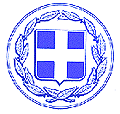 ΕΛΛΗΝΙΚΗ ΔΗΜΟΚΡΑΤΙΑ     ΝΟΜΟΣ ΙΩΑΝΝΙΝΩΝ     ΔΗΜΟΣ ΖΙΤΣΑΣ      Έδρα: Ελεούσα     Αρ. Αποφ.: 407/2014ΑΠΟΣΠΑΣΜΑ  Από το Πρακτικό Αρ. 17/30-12-2014  συνεδρίασης του Δημοτικού Συμβουλίου του Δήμου Ζίτσας. ΠΕΡΙΛΗΨΗ   Συγκρότηση επιτροπών διενέργειας προμηθειών του ΕΚΠΟΤΑ, (αξιολόγησης  προσφορών και απευθείας ανάθεσης) και επιτροπών παραλαβής των ανωτέρω προμηθειών. Λιάκος Παναγιώτης    Βότσικας Αλκιβιάδης Σφήκας Νικόλαος Γεωργούλη Γιαννούλα Ράρρας ΦώτιοςΚαρατασίτσας Ανέστης  Γρίβας Περικλής Μάστακας Θωμάς Μπότσιου ΔήμητραΛάμπρου Δημήτριος Παπαγιαννόπουλος Χρήστος Γκουγιάννος Ευάγγελος Γαρδίκος Βασίλειος Τσακανίκας Δημήτριος Λεοντίου Κων/νος Γκαραλέας ΔημήτριοςXανδόλιας Απόστολος Καλογήρου ΙωάνναΣτέφος Θεόδωρος Καλόγηρος ΔημήτριοςΜανούσης Σωτήριος Ο ΠΡΟΕΔΡΟΣ ΤΟΥ Δ.Σ. ΛΙΑΚΟΣ ΠΑΝΑΓΙΩΤΗΣΟ ΓΡΑΜΜΑΤΕΑΣ ΤΟΥ Δ.Σ.Τ.Υ.ΚΑΛΟΓΗΡΟΣ ΔΗΜΗΤΡΙΟΣ  ΤΑ ΜΕΛΗ ΤΟΥ Δ.Σ.  Τ.Υ.